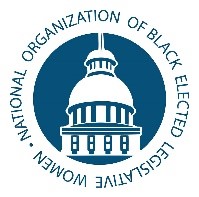 NOBEL Women Resolution on MalnutritionCOMMITTEE: Health (HEA)	 			RESOLUTION: HEA-19-01WHEREAS, improving our nation’s health requires advocating and advancing access to quality and affordable patient-centered healthcare, as well as a strong focus onprevention, including nutrition.WHEREAS, older adult malnutrition continues as a persistent, but preventable problem,with recent results from the largest analysis to date of U.S. hospital patients confirming 1in 3 adults are at risk of malnutrition. WHEREAS, malnutrition (defined as a lack of the proper amount of essential nutrients,including both under and overnutrition) remains a public health concern because formalnourished patients, hospital length of stay can be 4 to 6 days longer, mortality can beincreased up to 5 times, and readmission rates can be up to 50% higher.WHEREAS, malnutrition can be impacted by health disparities, with African Americansmore than twice as likely to experience nutrition neglect and nearly 50% more likely tosuffer from cachexia (including weight loss and muscle wasting and anorexia) duringinpatient hospital stays.WHEREAS, Secretary Azar II called attention to the very issue of malnutrition as asocial determinant of health, when he commented to the Hatch Foundation for Civilitythat: “Data from the Agency for Health Research and Quality at HHS found thatAmericans with malnutrition are twice as costly to treat at the hospital as those who comein well-nourished. In fact, malnutrition is involved in 12 percent of non-maternal, nonneonatal hospital stays—$42 billion each year in healthcare spending. Naturally, anumber of private health providers and payers have already tried addressing this issue:One ACO in Chicago, for instance, began screening high-risk patients for malnutrition,and then supporting them after discharge from the hospital with follow-ups, referrals, andnutrition coupons. The savings were huge: more than $3,800 per patient.”WHEREAS, some Medicare Advantage plans can now provide coverage (for patientswith specified conditions) for non-medical services, including home-delivered meals posthospitalization, such as meals delivered by community-based organizations.WHEREAS, standards of care, tools, and best practices to address malnutrition have notbeen systematically adopted across care settings, and consistent coordination andtransitions among care providers to manage patient nutrition needs continue to belacking. WHEREAS, some states have established Malnutrition Prevention Commissions tostudy the issue of older adult malnutrition and identify effective state-based solutionsincluding identifying roles for individuals, community-based organizations, healthcareinstitutions, and policymakers to work together to help establish malnutrition care as ameasure of quality health care.WHEREAS, today over 250 hospitals nationwide—increased from 50 hospitals just ayear ago--have joined a Malnutrition Quality Improvement Initiative LearningCollaborative to voluntarily implement malnutrition electronic clinical quality measures(eCQMs). These are the same malnutrition eCQMs that CMS included in its FY 2018Medicare Hospital Inpatient Prospective Payment System and Long-term Care AcuteHospital Payment Prospective Payment System Proposed Rule. THEREFORE, BE IT RESOLVED THAT NOBEL Women encourages statecommunity-based organizations to address malnutrition by incorporating validatedscreening tools into their care transition, disease prevention, and health promotionprogram assessments.THEREFORE, BE IT RESOLVED THAT NOBEL Women encourages states toinclude malnutrition screening and intervention in state healthcare quality initiatives andcare models, especially those related to transitions of care, management of chronicconditions, and readmissions.THEREFORE, BE IT FINALLY RESOLVED THAT NOBEL Women encouragesCMS to add malnutrition eCQMs to the meaningful measure set of the Inpatient QualityRule (IQR) for FY 2020 and encourages the Agency to evaluate integrating malnutritioninto CMS Innovation Center Pilots, Advanced Payment Models, and Population HealthInitiatives to address malnutrition in the Medicare populations and achieve meaningfulchange in malnutrition care.BE IT FINALLY RESOLVED, that NOBEL WOMEN send a copy of this resolution tothe President of the United States, members of Congress, state legislators, and regulatoryagencies.